Муниципальное казенное общеобразовательное учреждение «Дарвагская средняя общеобразовательная школа№1»   368667, Республика Дагестан, Табасаранский район, с.Дарваг, ул. Гагарина 32а, тел.:89640008408                                                Приказ     от 03 сентября 2020 г.                                                        № 422О проведении Всероссийских проверочных работ (ВПР)В рамках проведения Всероссийских проверочных работ (далее – ВПР) на основании приказа Федеральной службы по надзору в сфере образования и науки (Рособрнадзор)  № 821  от 05.08.2020 г. Приказываю:1. Провести Всероссийские проверочные работы (далее – ВПР) в соответствии с планом-графиком (приложение 1).2. Назначить ответственным за организацию и проведение ВПР              Рамазанова Интизама В., замдиректора по УВР 3.  Внести необходимые изменения в расписание занятий образовательной организации в дни проведения ВПР и довести до сведения родителей изменения в расписании занятий.4. Назначить экспертами для проверки ВПР учителей- предметников, работающих в 5-8 классах5. Результаты ВПР обсудить на совещании при замдиректоре по УВР6. Опубликовать приказ и график ВПР на сайте школы7. Ответственность за исполнение приказа возложить на замдиректора по УВР Рамазанова И.В.                     Директор МКОУ                «Дарвагская СОШ№1»                                З.Г. Кахриманов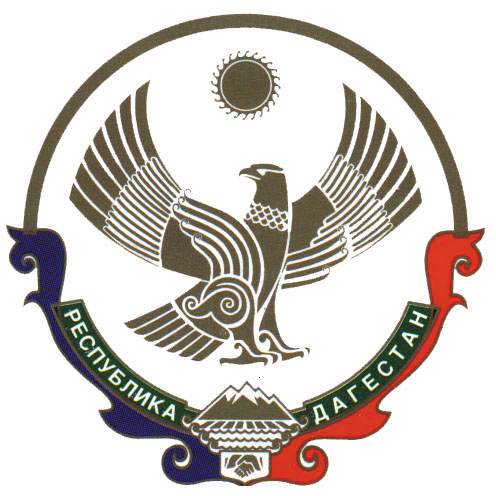 